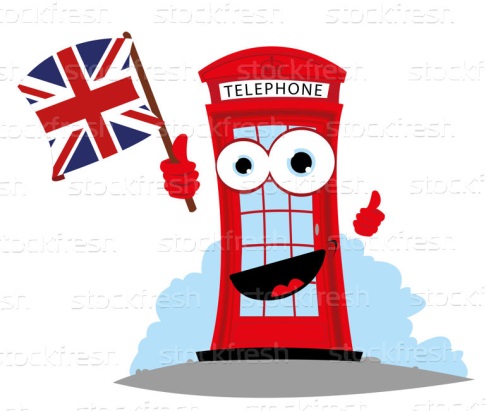 VERSENYFELHÍVÁS 8. OSZTÁLYOSOKNAKENGLISH IS EASY!Az Eszterházy Károly Katolikus Egyetem Gyakorló Általános Iskola, Gimnázium, Alapfokú Művészeti Iskola és Technikum idegen nyelvi munkaközössége kétfordulós angol nyelvi versenyt hirdet az általános iskolák 8. évfolyamos tanulóinak.Első forduló: szókincs, nyelvtan és szövegértés feladatlap (60 perc)Második forduló: kötetlen beszélgetés, képpel irányított beszélgetésAz írásbeli forduló időpontja: 2023. november 21. 14.30-15.30 óraA szóbeli forduló időpontja: 2023.november 27. 14.30 óra kezdettel(A második fordulóba az első fordulóban legjobban teljesítő 10 diákot hívjuk be, erről ők e-mail értesítést kapnak.)Eredményhirdetés: 2023. november 27.A verseny helyszíne:Eszterházy Károly Katolikus Egyetem Gyakorló Általános Iskola, Gimnázium, Alapfokú Művészeti Iskola és Technikum 3300 Eger, Barkóczy utca 5.A versenyen való részvétel ingyenes.Jutalmazás:Minden versenyző emléklapot kap, az első három helyezett oklevél- és tárgyjutalomban részesül.A legjobb eredményt elért tanulók - amennyiben gimnáziumunkat első helyen jelölik meg - többletpontot kapnak.Érdeklődni és jelentkezni a gyakorlóiskola szaktanáránál e-mailben lehet az alábbi jelentkezési lappal:Rutka Beáta: rutka.beata@uni-eszterhazy.huJelentkezési határidő: 2023. november 13.Szeretettel várjuk a jelentkezéseket.                                                                          A SzervezőkJelentkezési határidő: 2023. november 13.JELENTKEZÉSI LAP az EKKE Gyakorlóiskola angol nyelvi versenyéreIntézmény neve: …………………………………………………………………………………………………….Intézmény címe: …………………………………………………………………………………………………….A táblázat sokszorosítható több diák jelentkezése esetén!Kelt: ……………………………………………………P.H.                                                                                                 ……………………………………………..									Igazgató aláírásaJelentkező diák neve:  Jelentkező diák e-mail címe:Jelentkező diák felkészítő tanárának neve:Felkészítő tanár elérhetősége: (telefonszám és/vagy e-mail-cím)Jelentkező diák neve:  Jelentkező diák e-mail címe:Jelentkező diák felkészítő tanárának neve:Felkészítő tanár elérhetősége: (telefonszám és/vagy e-mail-cím)Jelentkező diák neve:  Jelentkező diák e-mail címe:Jelentkező diák felkészítő tanárának neve:Felkészítő tanár elérhetősége: (telefonszám és/vagy e-mail-cím)